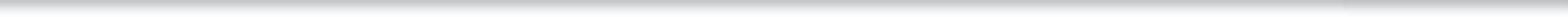 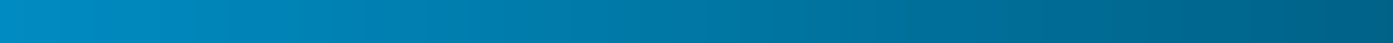 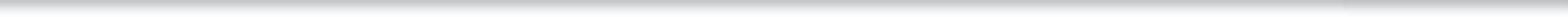 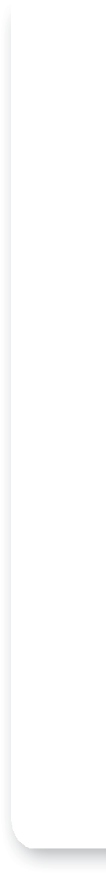 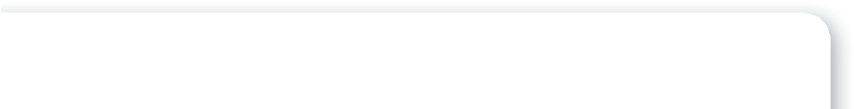 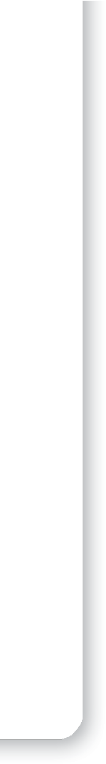 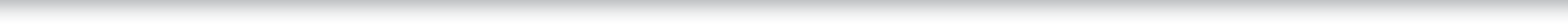 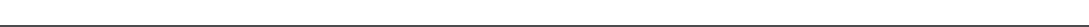 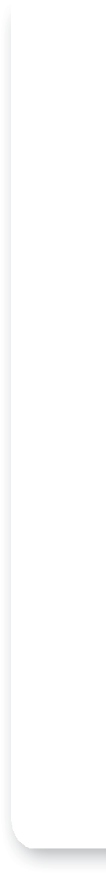 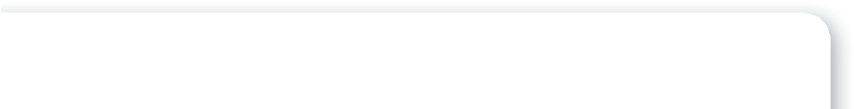 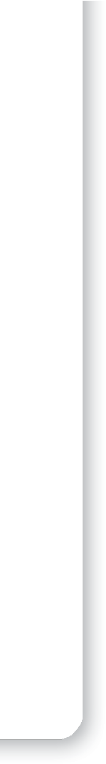 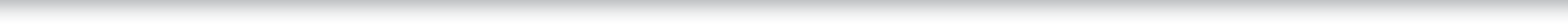 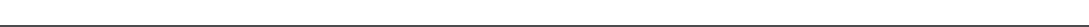 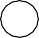 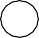 Claim Forms Guidance (Cont)Notes for WA AwardsYou must claim the colour that equates to your score and you cannot claim the same colour twiceYou cannot claim a colour below one you have already achievedWA Star and WA Target awards may only be claimed at World Record Status event. WA Arrowhead awards may only be claimed at Arrowhead status events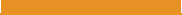 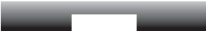 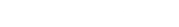 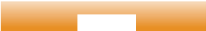 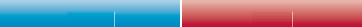 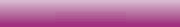 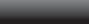 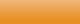 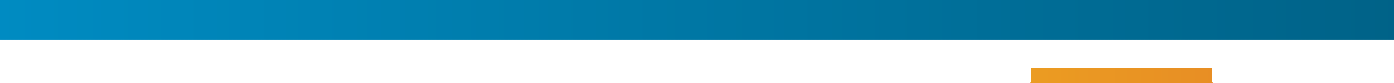 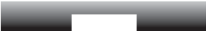 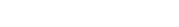 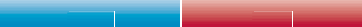 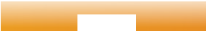 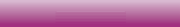 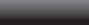 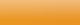 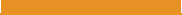 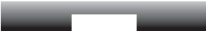 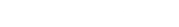 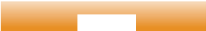 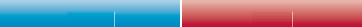 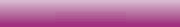 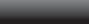 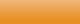 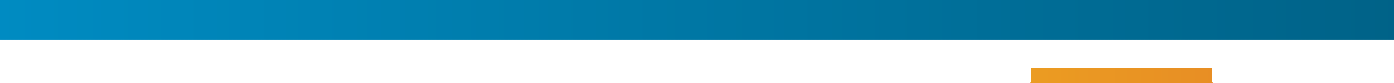 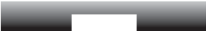 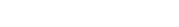 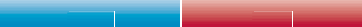 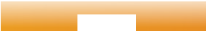 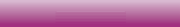 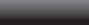 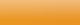 Notes for Archery GB Senior Awards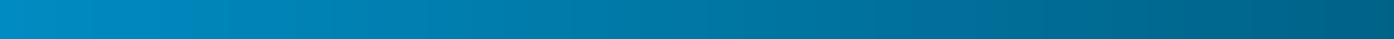 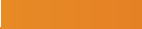 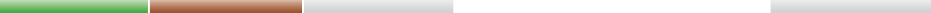 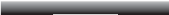 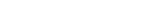 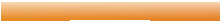 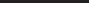 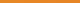 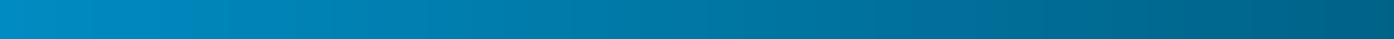 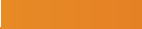 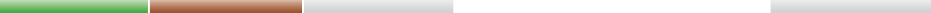 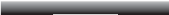 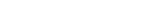 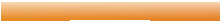 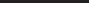 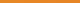 You must claim the colour that equates to your score and you cannot claim the same colour twiceYou cannot claim a colour below one you have already achieved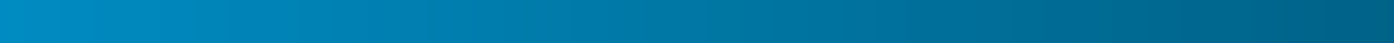 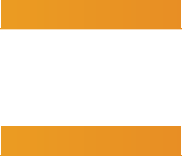 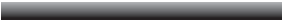 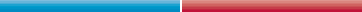 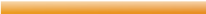 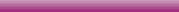 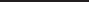 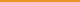 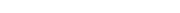 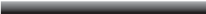 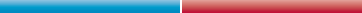 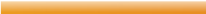 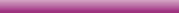 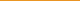 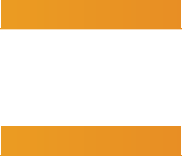 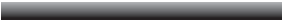 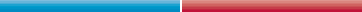 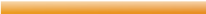 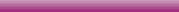 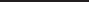 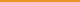 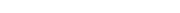 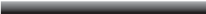 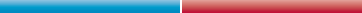 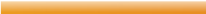 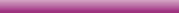 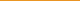 Notes for Archery GB Junior AwardsYou must claim the colour that equates to your score and you cannot claim the same colour twiceMissed colours can be claimed when shooting a longer distance roundSix Gold End, Three Gold End (Longbow) and Six Clout End Awards – Minimum DistancesSix Gold End, Three Gold End (Longbow) and Six Clout End Awards – Minimum DistancesSix Gold End, Three Gold End (Longbow) and Six Clout End Awards – Minimum DistancesSix Gold End, Three Gold End (Longbow) and Six Clout End Awards – Minimum DistancesImperial Target RoundsMetric Target RoundsImperial Clout RoundsLadies60 yards60 metres140 yardsJunior Ladies Under 1850 yards50 metres120 yardsJunior Ladies Under 1640 yards40 metres100 yardsJunior Ladies Under 1430 yards30 metres80 yardsJunior Ladies Under 1220 yards20 metresn/aGentlemen80 yards70 metres180 yardsJunior Gentlemen Under 1860 yards60 metres140 yardsJunior Gentlemen Under 1650 yards50 metres120 yardsJunior Gentlemen Under 1440 yards40 metres100 yardsJunior Gentlemen Under 1230 yards30 metres80 yardsWA Star Awards Recurve & CompoundWA Star Awards Recurve & CompoundWA Star Awards Recurve & CompoundWA Star Awards Recurve & CompoundWA Star Awards Recurve & CompoundWA Star Awards Recurve & CompoundWA Star Awards Recurve & CompoundWhiteBlackBlueRedGoldPurpleWA 1440100011001200130013501400WA Target Awards Recurve & CompoundWA Target Awards Recurve & CompoundWA Target Awards Recurve & CompoundWA Target Awards Recurve & CompoundWA Target Awards Recurve & CompoundWA Target Awards Recurve & CompoundWA Target Awards Recurve & CompoundWhiteBlackBlueRedGoldPurpleWA 50m Compound500550600650675700WA 50m Barebow480500550600625640WA 60m (Cadet/Masters)500550600650675700WA 70m Recurve500550600650675700WA 900750800830860875890   WA 18m Indoor Barebow            480500520540550560WA 18m Indoor500525550575585595WA 25m Indoor500525550575585595WA Arrowhead AwardsWA Arrowhead AwardsWA Arrowhead AwardsWA Arrowhead AwardsWA Arrowhead AwardsWA Arrowhead AwardsWA Arrowhead AwardsWA Arrowhead AwardsRecurveGreenBrownGreyBlackWhiteSilverGoldLadies196227249279302323339Gentlemen219244265291313338350BarebowBarebowBarebowBarebowBarebowBarebowBarebowBarebowLadies182198226250275299312Gentlemen191230250273294316335CompoundCompoundCompoundCompoundCompoundCompoundCompoundCompoundLadies275301318338357377388Gentlemen292313331351371389399These awards can only be claimed by archers shooting Recurve Freestyle or Compound from red pegs, or shooting Recurve Barebow from Blue PegsThese awards can only be claimed by archers shooting Recurve Freestyle or Compound from red pegs, or shooting Recurve Barebow from Blue PegsThese awards can only be claimed by archers shooting Recurve Freestyle or Compound from red pegs, or shooting Recurve Barebow from Blue PegsThese awards can only be claimed by archers shooting Recurve Freestyle or Compound from red pegs, or shooting Recurve Barebow from Blue PegsThese awards can only be claimed by archers shooting Recurve Freestyle or Compound from red pegs, or shooting Recurve Barebow from Blue PegsThese awards can only be claimed by archers shooting Recurve Freestyle or Compound from red pegs, or shooting Recurve Barebow from Blue PegsThese awards can only be claimed by archers shooting Recurve Freestyle or Compound from red pegs, or shooting Recurve Barebow from Blue PegsThese awards can only be claimed by archers shooting Recurve Freestyle or Compound from red pegs, or shooting Recurve Barebow from Blue PegsArchery GB Rose AwardsArchery GB Rose AwardsArchery GB Rose AwardsArchery GB Rose AwardsArchery GB Rose AwardsArchery GB Rose AwardsArchery GB Rose AwardsRecurve & Compound Recurve & Compound Recurve & Compound Recurve & Compound Recurve & Compound Recurve & Compound Recurve & Compound York-Hereford & Bristol I-VWhiteBlackBlueRedGoldPurpleYork-Hereford & Bristol I-V8009001000110012001250 Barebow Barebow Barebow Barebow Barebow Barebow BarebowYork-Hereford & Bristol I-V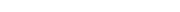 WhiteBlackBlueRedGoldPurpleYork-Hereford & Bristol I-V500        6007008009001000LongbowLongbowLongbowLongbowLongbowLongbowLongbowYork-Hereford & Bristol I-VWhiteBlackBlueRedGoldPurpleYork-Hereford & Bristol I-V225300375450525600Bristol IJunior Gentlemen under 18Bristol IIJunior Ladies under 18Junior Gentlemen under 16Bristol IIIJunior Ladies under 16Junior Gentlemen under 14Bristol IVJunior Ladies under 14Junior Gentlemen under 12Bristol VJunior Ladies under 12